sugar-free Brownies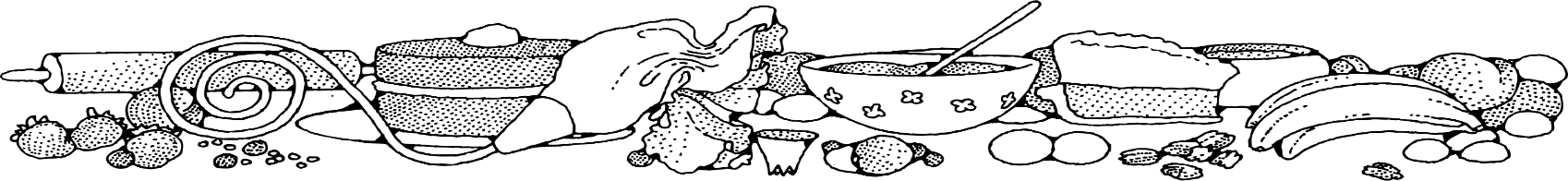 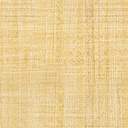 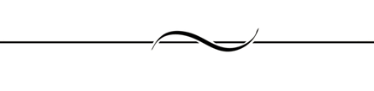 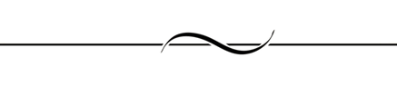 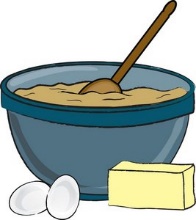 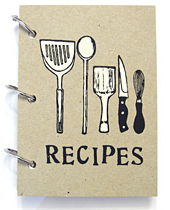 